РЕПУБЛИКА СЕВЕРНА МАКЕДОНИЈА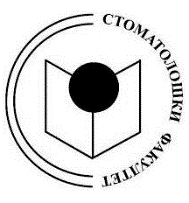 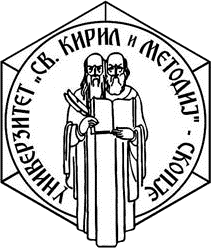 УНИВЕРЗИТЕТ „СВ. КИРИЛ И МЕТОДИЈ“ ВО СКОПЈЕ                          СТОМАТОЛОШКИ ФАКУЛТЕТ – СКОПЈЕИзвестувањеЗа испити по предмети кои ќе се полагаат во компјутерскиот центар за кој одговорен наставник е проф. д-р Лидија Кануркова:Ортодонција 1 (стара програма) -24. 06. 2021/10-12 часотОртодонција 2 (стара програма)-30. 06. 2021 /8-10 часотОД ОДГОВОРНИОТ НАСТАВНИКПРОФ. Д-Р ЛИДИЈА КАНУРКОВА